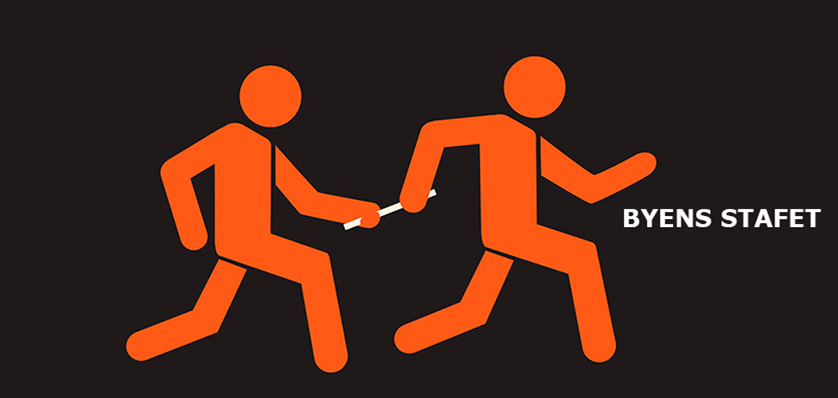 Stafetholder(indsæt billede af dig selv)Navn Svar xxxStilling Svar xxxVirksomhed Svar xxxHvad optager dig for øjeblikket?Svar xxxHvordan har dit arbejde betydning for byens eller branchens udvikling?Svar xxxHvilket sted holder du mest af i din by?Svar xxxHvilken by gik din seneste rejse til – og hvad gjorde særligt indtryk på dig?Svar xxx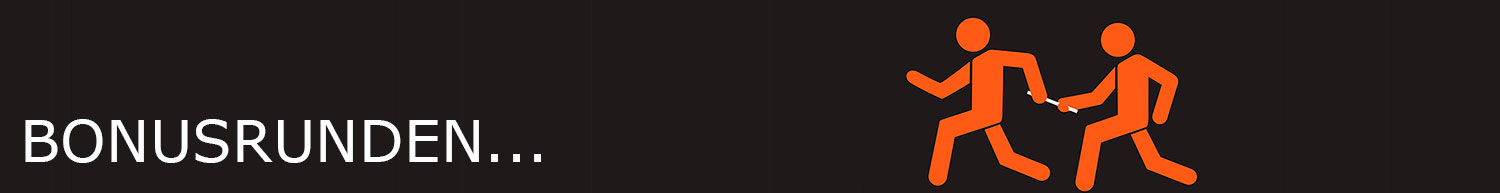 Hvordan oplever du den situation, vi pt. står i grundet coronavirus, og hvad gør I som virksomhed for at forholde jer til den ændrede dagligdag/arbejdsgang?Svar xxx